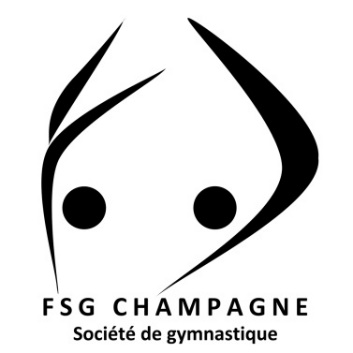 www.fsg-champagne.ch 				Formulaire à remplir en caractères d'imprimerie 	FORMULAIRE D’INSCRIPTION A LA FSG CHAMPAGNELe présent formulaire doit être rempli au complet afin de nous permettre de disposer des coordonnées utiles pour chaque gymnaste. Ce bulletin est à remettre au moniteur ou à la monitrice responsable de la section dans laquelle se fait l’inscription
au début du 2ème entraînement du/de la gymnaste.INFORMATION SUR LE GYMNASTE (1 FORMULAIRE PAR GYMNASTE) 		     SECTIONSNOM :	     	 PARENTS+ENFANTS		  (1 enfant CHF 100.-) ou (2 enfants CHF 120.-)PRENOM :	     		 ENFANTINE (CHF 70.-) (1- 2ème)ADRESSE :	     		 JEUNESSE FILLES PETITES (3-5ème) (CHF 70.-)NPA/LOCALITE :	     		 JEUNESSE FILLES MOYENNES (6-8ème) (CHF 70.-)TELEPHONE (privé) :	     		
MOBILE :	     	 JEUNES GYMNASTES GARÇONS (CHF 70.-) (3-8ème)COURRIEL :	     	DATE DE NAISSANCE (XX/XX/XXXX) :      	   NATIONALITE       		 GYM DAMES :   ENERGIE    BIEN-ÊTRE  (CHF 140.-)N° AVS (13 CHIFFRES) = OBLIGATOIRE !         		 GYM FIT - ADULTES MIXTES D/H (CHF 140.-)POUR LES ENFANTS MINEURS NOM/PRENOM		 POWER YOGA D/H (CHF. 140.-)  STEP D/H  (CHF 140.-)DE LA MERE : 	     		 2-4 COURS:   ENERGIE :  FIT :  BIEN-ÊTRE :  YOGA   STEP
		     (pour 2 cours - CHF 190.-) (+ 1 cours CHF. 70.-/cours)NOM/PRENOMDU PÈRE :	      	AUTORISEZ-VOUS LA PUBLICATION DE PHOTOS
 	DE VOUS-MÊME OU DE VOTRE ENFANT SUR LE  	SITE DE LA SOCIETE ?		                                              OUI           NONREMARQUES PARTICULIERES VOUS CONCERNANT OU CONCERNANT VOTRE ENFANT (ALLERGIES, MEDICAMENTS, ETC...)Nous vous rendons attentif que chaque gymnaste a droit à 1 SEUL COURS D’ESSAI GRATUIT sans devenir membre. Une fois la présente inscription en notre possession, vous recevrez une facture du montant de votre cotisation annuelle. Tout membre actif (dès 17 ans révolus) n'ayant pas résilié son adhésion à la société par écrit verra sa cotisation annuelle reconduite tacitement.Nous espérons que vous aurez du plaisir à participer aux cours de gym qui sont donnés par des moniteurs/monitrices formés et motivés à faire apprécier ce sport populaire à chacune et chacun et vous remercions par avance de votre soutien lors des différentes manifestations organisées par la société. 
													Le Comité J’ai pris connaissance de la charte du Fair-Play –sur le site internet de la société ou au verso du formulaire papier – 
      et j’ai pris bonne note qu’elle fait partie intégrante de l’engagement du gymnaste au moment de l’inscription 
      en tant que membre de la FSG Champagne.Lieu et date 						Signature du gymnaste ou de son représentant légal 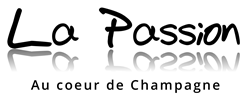 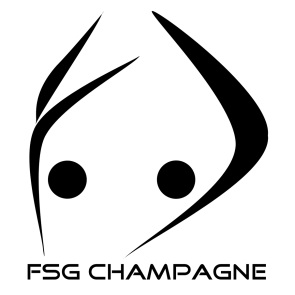 La charte du Fair-Playc’est pour nous, la loyauté,
la convivialité et l’esprit sportif.En tant que membre de la FSG Champagne, mon comportement a un impact majeur sur mon sport - la gymnastique, le comité de ma société, les gymnastes de mon groupe, les moniteurs, ainsi que sur moi-même. Faire partie de la FSG Champagne, c’est respecter son éthique sportive !Quel que soit le rôle que je joue dans la FSG Champagne, je m’engage à :Faire de chaque rencontre gymnique, peu importe l’enjeu et l’engagement, un moment privilégié et de plaisir. 
Me conformer aux règles et à l’esprit de la gymnastique.
Respecter mes partenaires, adversaires et moi-même dans mes actes, mes paroles et mes écrits (refuser la méchanceté et les agressions).
Accepter les décisions des juges, du comité et des moniteurs.
Respecter le travail de ceux qui permettent la pratique de la gymnastique (bénévoles, moniteurs, dirigeants, autorités cantonales et fédérales, sponsors).
Respecter l’environnement et le matériel mis à ma disposition.
Ne pas user d’artifices ni de tricherie pour obtenir le succès.
Rester digne dans la victoire, comme dans la défaite.
Aider chacun par ma présence, mon expérience et ma compréhension.
Etre une ambassadrice/un ambassadeur de la gymnastique et de la FSG Champagne en aidant à faire respecter autour de moi les principes ci-dessus.FSG ChampagneLe Comité